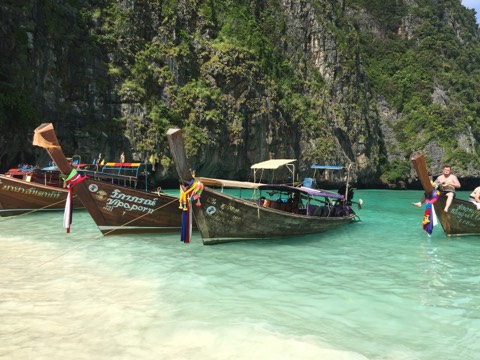 Krabi One Day Tour Phi Phi By Speed Boat
( Adult  1,500 Baht/Person Child 1,000 Baht/person )Time: 09.15 am. – 03.00 pm.   08.00 am.                Pick up service from the hotel.09.00 am.                Depart from Nopparattara Pier. Bamboo Island         Swimming snorkeling and Relax on the beach.Phi Phi Lay Viking Cave               where they can get BridnetPi Leh Bay                 Beautiful lagoon and Crystal pool.Loh sama Bay           enjoy with colorful fish.Maya Beach              the location of the famous movies “The Beach”Phi Phi Don               Lunch time at areeda restaurant                               Shopping and relax on the beach.Monkey beach          for more fun snorkeling. Colorful coral04.30 pm.                Arrive back at your hotel.Tour ItineraryExclusions :Optional tours or excursions not mentioned in the programOther meals not mentioned in the programPersonal expensesServices change 3.5% pay by credit cards*PRICE AND ITINERARY ARE SUBJECT TO CHANGE WITHOUT PRIOR NOTICE*